City of Salisbury Athletics & Running Club (CoSARC)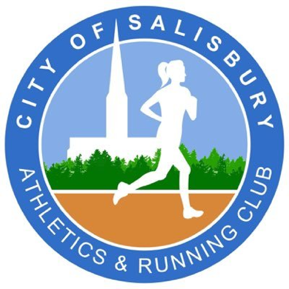 Membership Fees (2024)All members are registered with England Athletics (paid for by the club). A unique reference number will be assigned to you by EA which is yours for life. Membership with the club runs from 2nd March to 1st March. Membership fees are charged pro-rota to the month you join. All new membership carries a £20 on one off joining fee.Updated February 2024Memberships can be paid in instalments. Blue Membership £69For children in school years 4 & 5 inclusive  INCLUDES: Free club vest (one vest allocated at point of joining)England Athletics registrationCoaching by UKA qualified coaches Free entry into the annual Wessex Young Athletes League eventsFree entry into annual Hampshire Cross Country eventsGreen Membership £69For children in school years 6 & 7 inclusive INCLUDES: England Athletics registration Coaching by UKA qualified coaches Free entry into the annual Wessex Young Athletics League events Free entry into annual Hampshire Cross Country events White Membership £39For children in school years 7 to 13 inclusive INCLUDES:England Athletics registration Coaching by UKA qualified coaches Free entry into the annual Wessex Young Athletics league events Free entry into annual five Hampshire Cross Country eventsFree entry into the Youth Development League events (U17 to U20 only)Free entry into the five Southern Athletics League events (U17 to U20 only)In addition to the membership fee, Track and Field sessions are £2.50. Alternatively, a White Trackpass membership can be purchased for £107 providing unlimited access to Track and Field sessions. Student Membership £39Adults 18+ in full-time further education Proof of student status is required. INCLUDES:England Athletics registration Coaching by UKA qualified coaches Free distance running sessions and focussed coached sessionsFree entry into the five Southern Athletics Leagues events (U17 to U20 only)Free entry into the five annual Hampshire Cross Country events Membership provides £2 off many affiliated races nationwideIn addition to the membership fee, Track and Field sessions are £2.50. Alternatively, a Student Trackpass membership can be purchased for £134 providing unlimited access to Track and Field sessions.Black membership £54Adults 18+ only INCLUDES:England Athletics registration Coaching by UKA qualified coaches Free distance running sessions and focussed coached sessionsFree entry into the five Southern Athletics Leagues events (U17 to U20 only)Free entry into the five annual membership cross country events Membership provides £2 off many affiliated races nationwideIn addition to the membership fee, Track and Field sessions are £2.50. Alternatively, a Black Trackpass membership can be purchased for £149 providing unlimited access to Track and Field sessions.Silver membership £39Over 65’sINCLUDES:England Athletics registration Coaching by UKA qualified coaches Free distance running sessions and focussed coached sessionsFree entry into the five Southern Athletics Leagues events (U17 to U20 only)Free entry into the five annual Hampshire Cross Country events Membership provides £2 off many affiliated races nationwideIn addition to the membership fee, Track and Field sessions are £2.50. Alternatively, a Silver Trackpass membership can be purchased for £134 providing unlimited access to Track and Field sessions.Second Claim Membership If you are a member of another club, you can join CoSARC as your second claim club.£35 senior (Aged 18+)£25 white (school year 7 to 13)Guest Membership Available for ad hoc self-led track use.Free joining feeSessions £4.50